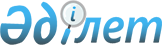 Бұқар жырау ауданы әкімдігінің 2010 жылғы 15 қаңтардағы N 01/03 "Ақтөбе, Үміткер селолық округтарында бруцеллез бойынша шектеу іс-шараларын белгілеу туралы" қаулысына өзгеріс енгізу туралыҚарағанды облысы Бұқар жырау ауданы әкімдігінің 2010 жылғы 25 наурыздағы N 07/01 қаулысы. Қарағанды облысы Бұқар жырау ауданының Әділет басқармасында 2010 жылғы 15 сәуірде N 8-11-92 тіркелді      Аудан әкімдігі ҚАУЛЫ ЕТЕДІ:



      1. Бұқар жырау ауданы әкімдігінің 2010 жылғы 15 қаңтардағы N 01/03 "Ақтөбе, Үміткер селолық округтарында бруцеллез бойынша шектеу іс-шараларын белгілеу туралы" қаулысына (тіркеу N 8-11-88, N 8 аудандық "Сарыарқа" газетінде 2010 жылдың 27 ақпанында жарияланған) төмендегідей өзгеріс енгізілсін:



      Аталған қаулының 10 тармағында "күшіне енеді" деген сөздер "қолданысқа енгізіледі" деген сөздермен ауыстырылсын.



      2. Осы қаулы ресми жарияланған күннен бастап қолданысқа енгізіледі.      Аудан әкімі                               Е. Нашаров      Келісілген      Аудандық ішкі істер

      басқармасының бастығы                      С. Алиев

      23.03.2010      Бұқар жырау ауданы бойынша

      Қарағанды облысы мемлекеттік

      санитарлық-эпидемиологиялық

      қадағалау басқармасының

      бөлім бастығы                              С. Сембаев

      23.03.2010      Қазақстан Республикасы ауыл

      шаруашылығы Министрлігінің

      Бұқар жырау аудандық аумақтық

      инспекциясының бастығы                      Е. Кусаев

      23.03.2010
					© 2012. Қазақстан Республикасы Әділет министрлігінің «Қазақстан Республикасының Заңнама және құқықтық ақпарат институты» ШЖҚ РМК
				